XVIII. Međužupanijsko natjecanje učenika u zanimanjima:INSTALATER GRIJANJA I KLIMATIZACIJEI  VODOINSTALATER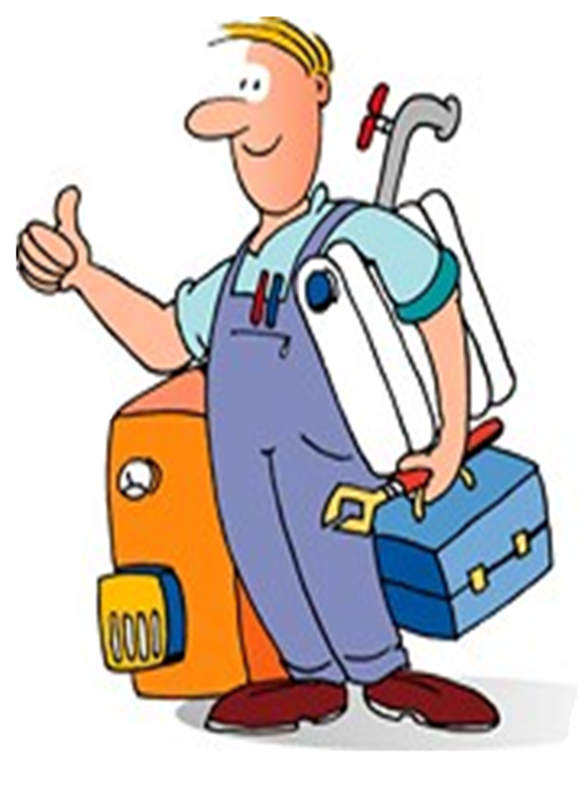 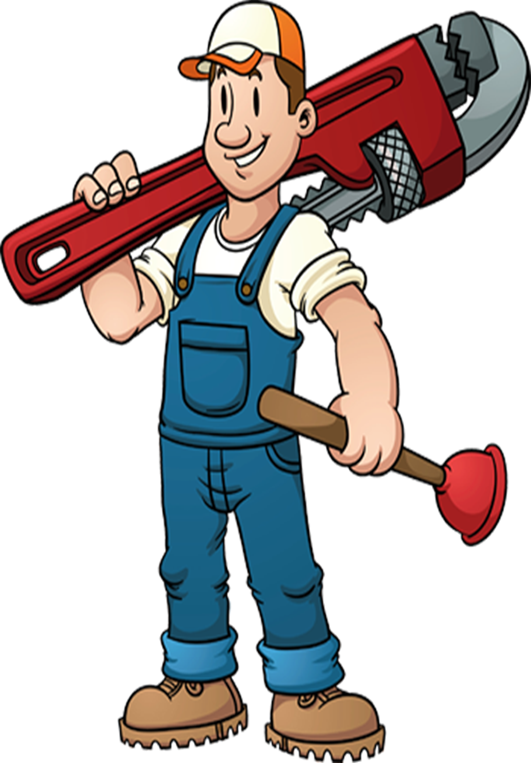 Obrtna tehnička škola Split, Plančićeva 1Split, 24.veljače 2017. Program natjecanja830    Dolazak i prijava natjecatelja900    Otvaranje natjecanja u konferencijskoj dvorani br.1.Instalateri grijanja i klimatizacije945 – 1030  Predavanje za mentore u konferencijskoj dvorani br.1Vodoinstalater945 – 1030  Predavanje za mentore u konferencijskoj dvorani br.11500   Zajednički ručak u Studentskom domu - Spinut1530   Objava konačnih rezultata          Podjela priznanja i zatvaranje natjecanjaSUDIONICI  NATJECANJAZanimanje:  Instalater grijanja i klimatizacijeZanimanje: VodoinstalaterDobro došli!Zdravi i veseli bili!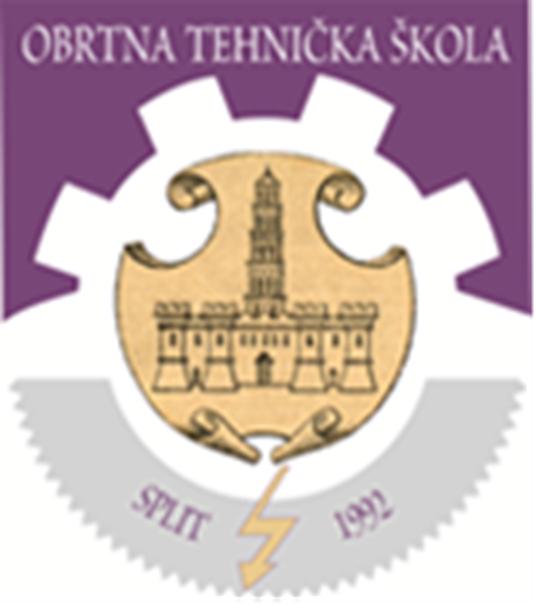 Split, 24. veljače 2017.930-1130Izradba praktičnog uratka 1130 -1230  Ocjenjivanje praktičnog uratka 1200-1245Rješavanje testa znanja 1300-1400Ispravljanje testa 1400Objava privremenih rezultata 1400 -1430Žalbeno vrijeme930-1130Izradba praktičnog uratka1130 -1230 Ocjenjivanje praktičnog uratka1200-1245Rješavanje testa znanja1300-1400Ispravljanje testa1400Objava privremenih rezultata 1400 -1430Žalbeno vrijemeRed. brojŠkolaGrad1.OBRTNIČKO-INDUSTRIJSKA ŠKOLAIMOTSKI2.SREDNJA ŠKOLA METKOVIĆMETKOVIĆ3.SREDNJA STRUKOVNA ŠKOLA MAKARSKAMAKARSKA4.OBRTNA TEHNIČKA ŠKOLA SPLIT5.INDUSTRIJSKO-OBRTNIČKA ŠKOLAŠIBENIK6.STRUKOVNA ŠKOLA VICE VLATKOVIĆAZADARRed. brojŠkolaGrad1.STRUKOVNA ŠKOLA  VICE VLATKOVIĆAZADAR2INDUSTRIJSKO-OBRTNIČKA ŠKOLAŠIBENIK3.OBRTNA TEHNIČKA ŠKOLASPLIT4.SREDNJA ŠKOLA "JURE KAŠTELAN"OMIŠ5.SREDNJA ŠKOLA METKOVIĆMETKOVIĆ6.OBRTNIČKA I TEHNIČKA ŠKOLADUBROVNIK